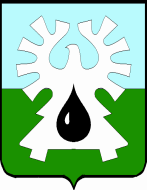 МУНИЦИПАЛЬНОЕ ОБРАЗОВАНИЕ ГОРОД УРАЙ           ХАНТЫ-МАНСИЙСКИЙ АВТОНОМНЫЙ ОКРУГ - ЮГРА          ДУМА ГОРОДА УРАЙРЕШЕНИЕот 14 марта 2016                                                                                       №14О награждении Почетной грамотой Думы города УрайРассмотрев материалы, представленные для награждения Почетной грамотой Думы города Урай, в соответствии Положением «О наградах и почетных званиях города Урай», принятым  решением Думы города Урай от 24 мая 2012 года № 53, Дума города Урай решила:1. Наградить Почетной грамотой Думы города Урай за высокие достижения в профессиональной деятельности и в связи с празднованием Дня работников торговли, бытового обслуживания населения и жилищно-коммунального хозяйства:Симакова Виктора Сергеевича, контролера технического состояния автомототранспортных средств 5 разряда транспортной службы  акционерного общества «Дорожник»;Шаталову Наталью Сергеевну, ведущего специалиста отдела кадров акционерного общества «Шаимгаз».2. Опубликовать настоящее решение в газете «Знамя».Исполняющий обязанности председателя Думы города Урай                                           А.Н. Сафонов     